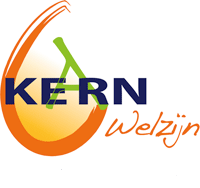 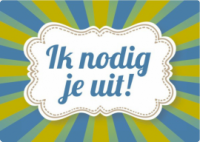 En wie nodig jij uit deze zomer?KEaRN en aanpakkers in actie tegen zomereenzaamheid Burgum, 20 mei 2016 – In de zomer staan veel activiteiten op een laag pitje. Dan wordt het stil als je een klein sociaal netwerk hebt. Daarom gaat KEaRN samen met ‘aanpakkers’ uit een aantal dorpen de straat op om aandacht voor ‘zomereenzaamheid’ te vragen. Voorbijgangers krijgen een speciale ansichtkaart waarmee zij iemand kunnen uitnodigen om af te spreken of samen iets leuks te ondernemen. Voor velen is de zomervakantie een periode om naar uit te kijken, lekker met het gezin of vrienden op vakantie. Maar anderen zien er als een berg tegenop. Want juist in de zomer, als activiteiten en vrijwilligerswerk vaak stil liggen en veel mensen op vakantie zijn, is het risico op eenzaamheid bij mensen met weinig contacten groter. Samenwerken is kracht: aanpakker van eenzaamheidMet de actie roepen KEaRN en de aangemelde vrijwilligers, initiatieven en organisaties mensen op om van toeschouwer van eenzaamheid, aanpakker te worden. Dat kan door in de zomer iets leuks te ondernemen met iemand die zich in die periode eenzaam voelt. Door af te spreken om bij te praten of op bezoek te gaan. Voor de uitnodiging is er de speciale ansichtkaart, maar ook een e-card op actiewebsite www.wienodigjijuit.nl.Eenzaamheid is van alle leeftijden. Het gaat echter niet alleen om ontmoeting, maar om contact: het gevoel ertoe te doen en je van nut te voelen. Het gevoel hebben gewaardeerd, gehoord en gezien te worden. KEaRN zet zich hiervoor in omdat elk mens telt bij wie eenzaamheid wordt voorkomen of wordt verminderd!De kaarten zullen worden uitgedeeld door: PKN Hurdegaryp, MFC It Maskelyn, lokaal loket Eastemar, BOB Oentsjerk, Bennema State Hurdegaryp, Dorpenteams en Jeugdteams, KEaRN Steunpunt Mantelzorg en de KEaRN Vrijwilligerscentrale. Tevens liggen er op diverse locaties in de dorpen kaarten om mee te nemen. Ook gaan we ‘eropaf’ en zijn we op de volgende data hier te vinden:Woensdag 29 juni:Hurdegaryp (jaarmarkt) van 11.00-13.30Gytsjerk (zwembad/winkelcentrum) van 14.00-16.00 uurDinsdag 5 juli:Eastermar (Supermarkt ‘Alles ûnder ien dak’) van 14.00-16.00 uurVrijdag 8 juli:Burgum (Singelland) van 11.30-13.30 uurCoalitie ErbijDeze actie is een initiatief van Coalitie Erbij (www.samentegeneenzaamheid.nl/over-ons/wij-zijn-coalitie-erbij), het nationale samenwerkingsverband tegen eenzaamheid. Lees meer op www.kearn.nl en www.wienodigjijuit.nl